Newsletter - February 2017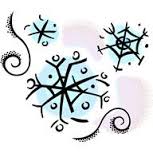 Family Day The Centre will remain closed on Monday 20th February 2017 for Family Day. We would like to wish all the families and our dear children a Very Happy Family Day.Show and ShareWe will continue to have show and tell every Thursday .Children can bring any of their favorite things to show and share with their friends. We request all parents to please print your child’s name on the toy.Teachers Convention - OSCThe schools will be closed on the 9th and 10th   of February for Teacher’s Convention.However the centre will be open. We will be having the following field trip for Out of school care children. Swimming to Clairview recreation centre from 1:00 - 3:00pm. Parents need to sign the consent form.Chinese New YearWe thank all the parents who participate in celebrating Chinese New Year. Your presences made our children happy. It was wonderful to see you all.Health and SafetyPlease provide your child with a pair of   indoor shoes.  This is for safety and protection of your child during their stay here. Canadian Diabetic Association We thank all the parents for your contribution towards the Canadian Diabetic association. Please note the box will be available at the centre throughout the year. So please donate generously.Neighborhood walkThe pre-school children will be going out for regular walks. Parents please make sure children have all the required clothing favorable for the weather each day.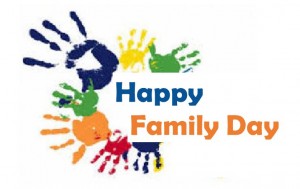 